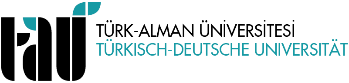 YÜKSEK LİSANS DANIŞMAN DEĞİŞİKLİĞİ TALEP FORMU...../……/ 20….TÜRK-ALMAN ÜNİVERSİTESİSOSYAL BİLİMLER ENSTİTÜSÜ MÜDÜRLÜĞÜ’NEYukarıda Enstitü kayıt bilgileri sunulan öğrencinin danışmanlığının yürütülmesi konusunda aşağıda belirtilen şekilde bir değişiklik yapılması Anabilim Dalı Akademik Kurulu tarafından uygun görülmüştür.
Bilgileriniz ve gereğini arz ederiz.